Publicado en Elche el 30/05/2018 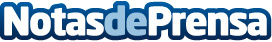 Street Gaming: Su próxima parada será en L'ALJUB, Elche (Alicante) Durante los días 1 y 2 de junio tendrá lugar en Elche un evento con actividades como torneos o experiencias en realidad virtual. Se celebrará en el Centro Comercial L'ALJUB, Elche (Alicante), repleto de establecimientos idóneos para el ocio Datos de contacto:Francisco Diaz637730114Nota de prensa publicada en: https://www.notasdeprensa.es/street-gaming-su-proxima-parada-sera-en-laljub_1 Categorias: Telecomunicaciones Juegos Valencia Entretenimiento Eventos Dispositivos móviles Gaming http://www.notasdeprensa.es